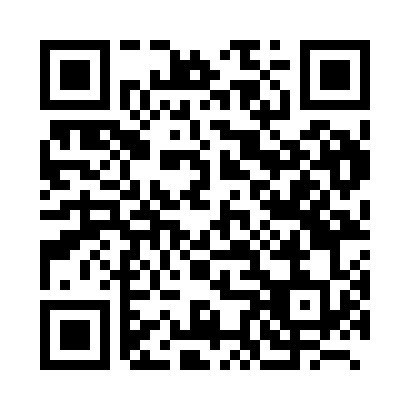 Prayer times for Brandstraat, BelgiumMon 1 Apr 2024 - Tue 30 Apr 2024High Latitude Method: Angle Based RulePrayer Calculation Method: Muslim World LeagueAsar Calculation Method: ShafiPrayer times provided by https://www.salahtimes.comDateDayFajrSunriseDhuhrAsrMaghribIsha1Mon5:207:181:475:208:1710:072Tue5:187:161:475:218:1810:093Wed5:157:141:465:228:2010:124Thu5:127:111:465:238:2210:145Fri5:097:091:465:248:2310:166Sat5:067:071:455:258:2510:187Sun5:037:051:455:258:2710:208Mon5:017:021:455:268:2810:239Tue4:587:001:455:278:3010:2510Wed4:556:581:445:288:3210:2711Thu4:526:561:445:298:3310:3012Fri4:496:541:445:298:3510:3213Sat4:466:521:445:308:3710:3414Sun4:436:491:435:318:3810:3715Mon4:406:471:435:328:4010:3916Tue4:376:451:435:328:4210:4217Wed4:346:431:435:338:4310:4418Thu4:316:411:425:348:4510:4719Fri4:276:391:425:358:4610:4920Sat4:246:371:425:358:4810:5221Sun4:216:351:425:368:5010:5522Mon4:186:331:425:378:5110:5723Tue4:156:311:415:378:5311:0024Wed4:126:291:415:388:5511:0325Thu4:086:271:415:398:5611:0526Fri4:056:251:415:408:5811:0827Sat4:026:231:415:409:0011:1128Sun3:586:211:415:419:0111:1429Mon3:556:191:405:429:0311:1730Tue3:526:171:405:429:0411:20